муниципальное бюджетное дошкольное образовательное учреждение "Детский сад №10 "Сказка" города Сафоново Смоленской областиКОНСПЕКТ ЗАНЯТИЯПО здоровьесбережению ДЛЯ ДЕТЕЙ СТАРШЕГО ДОШКОЛЬНОГО ВОЗРАСТАОвощи и фрукты- умные продукты.   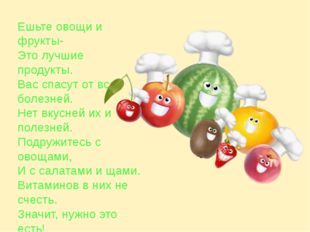                               подготовила: Богданова Ю.Ю.воспитательПрограммное содержание:Формировать представление детей о нитратах.Рассказать что такое нитраты, где в овощах они живут, какой вред наносят здоровью. Продолжать закреплять знания детей о пользе овощей и фруктов и витаминах, которые в них содержаться для нашего организмаЗакреплять умение детей загадывать загадки по картинкам.Пособия:Кукла-самоделка Витаминоед (который любит витамины). Муляжи овощей.Карточки с изображением овощей.Таблица для воспитателей о нитратах в определенных частях овощей.                              Ход занятия:Дети сидят за столами.Воспитатель-Сегодня мы с вами поговорим об овощах и фруктах, о пользе витаминов, которые в них содержатся. -Давайте вспомним, какие овощи вы знаете?(ответы детей), овощи выкладывают на стол.1.Я - морковка, рыжий хвостикПриходите чаще в гости.Чтобы глазки заблестелиЧтобы щёчки заалели.Ешь морковку, сок мой пей,Будешь только здоровей.2.Я - толстый красный помидор.Люблю детишек с давних пор,Я - витаминов сундучокА ну- ка откуси бочок.3Я - и свежий и солёный.Весь пузырчатый, зелёныйНе забудь меня дружокЗапасай здоровья впрок.-Где растут овощи? (на земле).-Какие  фрукты вы  помните?(ответы детей) фрукты выкладывают на стол.1.Апельсин - большой целитель.Витаминов - наполнитель,А банан для обезьян_Будто хлеб - природой дан2.Необычной формы плод.Так и просится к вам в рот!Этот фрукт зовётся - грушаСладкий, сочный, ну-  ка  кушай!3.Лимон как воздух нуженТем, кто слегка простужен.Кому не нравится лимон,Тот на простуду обречён.А кто его полюбит- Болеть уже не будет.-А где они растут? (Ответ - на деревьях) С плачем к ним в группу приходит Витаминоед.-Витаминоед:- Я только что из больницы. А ходил я туда из-за того, что у меня появилась слабость, заболел живот, испортилось настроение. Врач осмотрел меня и сказал, что вместе с моими любимыми овощами я наелся каких-то нитратов. Но как они попали в овощи? Ведь я выращивал свои овощи и фрукты в хороших условиях, подкармливал их удобрениями, мыл перед тем, как их съесть. Так откуда взялись там нитраты и что это такое?Ребята, вы знаете, что такое нитраты?Дети:-Нет.Воспитатель:-А как вы думаете, на что они похожи? И где они живут?Дети:- Наверное в овощах, фруктах.Воспитатель:-Правильно, мы с вами много говорили, читали о пользе витаминов в овощах и фруктах для нашего организма. Поэтому человек старается вырастить их на огороде или подоконнике. Но овощам и фруктам, также как человеку, нужно питание. А вы знаете, чем подкармливают растения и как это делают?Дети:-Навозом, золой, удобрениями - поливают, посыпают, кладут в землю.Воспитатель:-Да, все это необходимо для роста растений. Но иногда человек кладет в землю слишком много этой подкормки и удобрений.- С наступлением осени люди собирают урожай, давайте и мы с вами поможем            Пальчиковая гимнастика:Собираем мы в лукошко, и морковку, и картошкуОгурцы, фасоль, горох,Урожай нас неплох.Тогда лишние удобрения откладываются в растениях и называются они нитратами.Если нитратов в растении очень много, то это становится опасным для человека.А теперь слушайте и запоминайте, в какой части овощей содержится больше всего нитратов и что нужно сделать, чтобы они не попали в наш организм и не нанесли ему вреда.Сначала отгадайте загадку, и вы узнаете, о каком растении пойдет речь (загадывает загадку о капусте).Дети:-Это капуста.Показывает картинку с изображением капусты.Капуста нас не только кормит, но и лечит. Если свежий капустный лист приложить к больной голове, она перестанет болеть, а сушеная капуста исцеляет раны.Как же правильно употребить капусту в пищу? Как вы думаете, где в капусте больше всего нитратов?Дети:Воспитатель:-В зеленых листьях и в кочерыжке. Поэтому перед едой их следует замочить в теплой подсоленной воде.Вызывает следующего ребенка и загадывает загадку о луке.-Это лук.Показывает картинку с изображением лука.Свежий сок лука употребляется при ангинах по одной чайной ложке 3-4 раза в день. А сок с медом хорош при лечении кашля.А как выдумаете, где нитраты находятся в луке?Дети:Воспитатель:Нитратов больше всего у лука в том месте, где находятся у него корешки. Поэтому их необходимо всегда отрезать (показывает как).Воспитатель загадывает загадку об огурце.Это огурец.Показывает картинку с изображением огурца.-А как вы думаете, в огурце бывают нитраты?Дети:Воспитатель:- Огурец - очень вкусный овощ, но в нем тоже могут быть нитраты, причем больше всего их обычно содержится в кожуре. Поэтому лучше всего перед едой огурец очистить.Мы все с вами любим зелень. Назовите ту, которую вы знаете, и какую пользу она приносит?Но она тоже может содержать нитраты в своих листьях. Для того чтобы обезвредить эти растения, их надо поставить в банку с водой на солнце. А солнечные лучи помогут нам избавиться от нитратов.Как вы думаете, во всех ли овощах, фруктах, ягодах содержатся нитраты и что нужно сделать, чтобы от них избавиться?А ты, наш любимый друг Витаминоед, слушай и запоминай.Дети отвечают с помощью воспитателя.-Чтобы нитраты не появились в овощах, нужно правильно их подкармливать.-Выставлять их на солнечное место, чтобы убить нитраты.-Знать, в какой части растения их содержится больше всего и в каких меньше всего.После подведения итогов предлагает Витаминоеду послушать наших витаминчиков.АПомни истину простую-Лучше видит только тотКто жуёт морковь сыруюИли пьёт морковный сок.ВОчень важно спозаранкуЕсть за завтраком овсянкуЧёрный хлеб полезен нам-И не только по утрамСОт простуды и ангиныПомогают апельсиныНу, а лучше есть лимонХоть и очень кислый он.ДРыбий жир всего полезней!Хоть противный- надо питьОн спасает от болезнейБез болезней - лучше жить!Все вместе:Никогда не унываемИ улыбка на лицеПотому, что принимаем Витамины А.В,С.ТАБЛИЦА О НИТРАТАХ В ОВОЩАХ (для воспитателей)КультураСодержание нитратов в частях растенийСодержание нитратов в частях растенийСодержание нитратов в частях растенийКультураМногоНе очень многоМалоСвеклаКожура корнеплодаВерхняя часть корнеплодаМякотьЛук зеленыйОколо корняСама луковицаЗеленые листьяУкропКорниСтебли, черешкиЛистьяДыня, арбузОснование плода у черешка; слой, прилегающий к коркеВерхушка плодаСредняя часть плодаКапустаЗеленые листья, кочерыжкаОснование листьевСредняя и внутренняя часть кочанаЛук репчатыйОколо корняНаружная чешуяСредняя и внутренняя часть луковицыМорковьСердцевина, нижняя частьЛистьяМякоть без сердцевиныПомидорыКорниСтебли, листьяПлодыОгурецОснование плода, кожура, стебли, корниЛистьяМякоть плодаКартофельКожура клубняГлазки клубняМякоть клубня